АДМИНИСТРАЦИЯ  КОЛПАШЕВСКОГО РАЙОНА ТОМСКОЙ ОБЛАСТИПОСТАНОВЛЕНИЕ15.01.2014										№ 14В соответствии с Законом Томской области от 09.12.2013 № 214-03 «О наделении органов местного самоуправления отдельными государственными полномочиями по обеспечению обучающихся с ограниченными возможностями здоровья, проживающих в муниципальных (частных) образовательных организациях, осуществляющих образовательную деятельность по основным общеобразовательным программам, питанием, одеждой, обувью, мягким и жестким инвентарем и обеспечению обучающихся с ограниченными возможностями здоровья, не проживающих в муниципальных (частных) образовательных организациях, осуществляющих образовательную деятельность по основным общеобразовательным программам, бесплатным двухразовым питанием»	ПОСТАНОВЛЯЮ:1. Установить расходные обязательства муниципального образования «Колпашевский район» по осуществлению отдельных государственных полномочий по обеспечению обучающихся с ограниченными возможностями здоровья, проживающих в муниципальных (частных) образовательных организациях, осуществляющих образовательную деятельность по основным общеобразовательным программам, питанием, одеждой, обувью, мягким и жестким инвентарем и обеспечению обучающихся с ограниченными возможностями здоровья, не проживающих в муниципальных (частных) образовательных организациях, осуществляющих образовательную деятельность по основным общеобразовательным программам, бесплатным двухразовым питанием.2. Уполномочить Управление образования Администрации Колпашевского района осуществлять отдельные государственные полномочия по обеспечению обучающихся с ограниченными возможностями здоровья, проживающих в муниципальных (частных) образовательных организациях, осуществляющих образовательную деятельность по основным общеобразовательным программам, питанием, одеждой, обувью, мягким и жестким инвентарем и обеспечению обучающихся с ограниченными возможностями здоровья, не проживающих в муниципальных (частных) образовательных организациях, осуществляющих образовательную деятельность по основным общеобразовательным программам, бесплатным двухразовым питанием.3. Управлению образования Администрации Колпашевского района:1) осуществлять государственные полномочия надлежащим образом в соответствии с Законом Томской области от 09.12.2013 № 214-03 «О наделении органов местного самоуправления отдельными государственными полномочиями по обеспечению обучающихся с ограниченными возможностями здоровья, проживающих в муниципальных (частных) образовательных организациях, осуществляющих образовательную деятельность по основным общеобразовательным программам, питанием, одеждой, обувью, мягким и жестким инвентарем и обеспечению обучающихся с ограниченными возможностями здоровья, не проживающих в муниципальных (частных) образовательных организациях, осуществляющих образовательную деятельность по основным общеобразовательным программам, бесплатным двухразовым питанием»;2) представлять Департаменту общего образования Томской области документы и иную необходимую информацию, связанную с осуществлением государственных полномочий по обеспечению обучающихся с ограниченными возможностями здоровья, проживающих в муниципальных (частных) образовательных организациях, осуществляющих образовательную деятельность по основным общеобразовательным программам, питанием, одеждой, обувью, мягким и жестким инвентарем и обеспечению обучающихся с ограниченными возможностями здоровья, не проживающих в муниципальных (частных) образовательных организациях, осуществляющих образовательную деятельность по основным общеобразовательным программам, бесплатным двухразовым питанием;3) исполнять нормативные правовые акты исполнительных органов государственной власти Томской области по вопросам осуществления государственных полномочий по обеспечению обучающихся с ограниченными возможностями здоровья, проживающих в муниципальных (частных) образовательных организациях, осуществляющих образовательную деятельность по основным общеобразовательным программам, питанием, одеждой, обувью, мягким и жестким инвентарем и обеспечению обучающихся с ограниченными возможностями здоровья, не проживающих в муниципальных (частных) образовательных организациях, осуществляющих образовательную деятельность по основным общеобразовательным программам, бесплатным двухразовым питанием;4) обеспечивать эффективное и рациональное использование финансовых средств, выделенных из областного бюджета на осуществление государственных полномочий.4. Установить, что настоящее постановление вступает в силу со дня опубликования и распространяется  на правоотношения, возникшие с 01.01.2014,    действует   в   период    действия   Закона   Томской области от  № 214-ОЗ «О наделении органов местного самоуправления отдельными государственными полномочиями по обеспечению обучающихся с ограниченными возможностями здоровья, проживающих в муниципальных (частных) образовательных организациях, осуществляющих образовательную деятельность по основным общеобразовательным программам, питанием, одеждой, обувью, мягким и жестким инвентарем и обеспечению обучающихся с ограниченными возможностями здоровья, не проживающих в муниципальных (частных) образовательных организациях, осуществляющих образовательную деятельность по основным общеобразовательным программам, бесплатным двухразовым питанием».5. Опубликовать настоящее постановление в Ведомостях органов местного самоуправления Колпашевского района.6. Контроль за исполнением  постановления возложить на  заместителя Главы района по социальным вопросам Щукина А.В.Глава района								  А.Ф.МедныхС.В. Браун5 17 04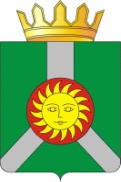 Об установлении расходных обязательств по осуществлению отдельных государственных полномочий, переданных в соответствии с Законом Томской области от 09.12.2013 № 214-ОЗ